Impressum:Eigentümer, Herausgeber und Medieninhaber:
Bundesministerium für Verkehr, Innovation und Technologie
Radetzkystraße 2, 1030 WienVerantwortung und Koordination:
Abteilung für Energie- und Umwelttechnologien
Leiter: DI Michael PaulaListe sowie Downloadmöglichkeit aller Berichte dieser Reihe unter http://www.nachhaltigwirtschaften.atProjekttitelev. UntertitelTitel Vorname NachnameFirma / Institution, ev. Abteilung / InstitutTitel Vorname NachnameFirma / Institution, ev. Abteilung / Institut…Ort, DatumVorwortDer vorliegende Bericht dokumentiert die Ergebnisse eines Projekts aus dem Forschungs- und Technologieprogramm Stadt der Zukunft des Bundesministeriums für Verkehr, Innovation und Technologie (bmvit). Dieses Programm baut auf dem langjährigen Programm Haus der Zukunft auf und hat die Intention Konzepte, Technologien und Lösungen für zukünftige Städte und Stadtquartiere zu entwickeln und bei der Umsetzung zu unterstützen. Damit soll eine Entwicklung in Richtung energieeffiziente und klimaverträgliche Stadt unterstützt werden, die auch dazu beiträgt, die Lebensqualität und die wirtschaftliche Standortattraktivität zu erhöhen. Eine integrierte Planung wie auch die Berücksichtigung von allen betroffenen Bereichen wie Energieerzeugung und -verteilung, gebaute Infrastruktur, Mobilität und Kommunikation sind dabei Voraussetzung. Um die Wirkung des Programms zu erhöhen sind die Sichtbarkeit und leichte Verfügbarkeit der innovativen Ergebnisse ein wichtiges Anliegen. Daher werden nach dem Open Access Prinzip möglichst alle Projektergebnisse des Programms in der Schriftenreihe des bmvit publiziert und elektronisch über die Plattform www.HAUSderZukunft.at zugänglich gemacht. In diesem Sinne wünschen wir allen Interessierten und AnwenderInnen eine interessante Lektüre. DI Michael Paula
Leiter der Abt. Energie- und Umwelttechnologien
Bundesministerium für Verkehr, Innovation und TechnologieInhaltsverzeichnisKurzfassung	9Abstract	101	Einleitung	111.1	Aufgabenstellung	111.1.1	Überschrift 3. Ebene	111.2	Stand der Technik	111.3	Verwendete Methoden	112	Ergebnisse	123	Schlussfolgerungen	124	Ausblick und Empfehlungen	125	Verzeichnisse	135.1	Abbildungsverzeichnis	135.2	Tabellenverzeichnis	135.3	Literaturverzeichnis	136	Anhang	14Kurzfassung[Anmerkung: Bitte orientieren Sie sich beim Verfassen der deutschen und englischen Kurzfassung an der zu Ihrem Projekt veröffentlichten Kurzfassung auf der Programm-Website www.HAUSderZukunft.at, da diese anhand von Kurzfassung bzw. Abstract im Endbericht aktualisiert wird.]Ausgangssituation/MotivationTextInhalte und ZielsetzungenText Methodische VorgehensweiseText Ergebnisse und SchlussfolgerungenText AusblickText AbstractStarting point/MotivationText Contents and ObjectivesText MethodsText ResultsText Prospects / Suggestions for future researchText EinleitungAufgabenstellungBeschreibung der Ausgangssituation und der Ziele des Projekts Überschrift 3. Ebenefalls relevant, wie auch das folgende Überschriftenformat für eine weitere UntergliederungÜberschrift 4. Ebene 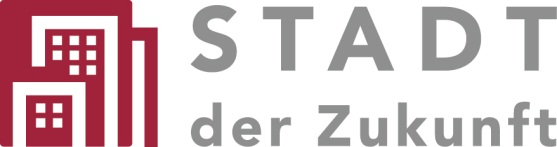 Abbildung : Für Abbildungen fügen Sie bitte Beschriftungen darunter mit automatisch fortlaufender Nummerierung ein. Formatvorlage: „Beschriftung“Tabelle : Für Tabellen fügen Sie bitte Beschriftungen darüber mit automatisch fortlaufender Nummerierung ein. Formatvorlage: „Beschriftung“Stand der TechnikBeschreibung des Standes der Technik und allfälliger Vorarbeiten zum Thema.Verwendete MethodenBeschreibung von Vorgangsweise, Methoden und verwendeten Daten mit Quellenangabe und Erläuterung der Erhebung Ergebnisse Beschreibung der Projektergebnisse, Darstellung von Innovationen und Weiterentwicklungen. Die Projektergebnisse müssen klar, verständlich und übersichtlich dargestellt sein. Detaillierungsgrad und Umfang der Darstellung sind so zu wählen, dass nachvollziehbar ist, welche Erkenntnisse in der Projektlaufzeit gewonnen wurden.Stellen Sie zusätzlich die Einpassung in das Programm „Stadt der Zukunft“ dar und beschreiben Sie den Beitrag des Projekts zu den Gesamtzielen des Programms (siehe http://www.hausderzukunft.at/about/index.htm). SchlussfolgerungenOrientiert an folgenden Fragen: Was sind die in dem Projekt gewonnenen Erkenntnisse für das Projektteam (fachliche Einschätzung)?Wie arbeitet das Projektteam mit den erarbeiteten Ergebnissen weiter?Für welche Zielgruppen sind die Projektergebnisse relevant und interessant und wer kann damit wie weiterarbeiten?Beschreiben Sie auch bisherige Verwertungs- und Verbreitungsaktivitäten und stellen Sie das weitere (Markt-/ Verbreitungs-) Potenzial dar.Ausblick und EmpfehlungenEmpfehlungen für weiterführende Forschungs- und EntwicklungsarbeitenGegebenenfalls: Potenzial für Demonstrationsvorhaben (Chancen / Herausforderungen / Risiken bei der Realisierung / Umsetzung in Richtung Demonstrationsprojekt?)Verzeichnisse AbbildungsverzeichnisAbbildung 1: Für Abbildungen fügen Sie bitte Beschriftungen darunter mit automatisch fortlaufender Nummerierung ein. Formatvorlage: „Beschriftung“	11TabellenverzeichnisTabelle 1: Für Tabellen fügen Sie bitte Beschriftungen darüber mit automatisch fortlaufender Nummerierung ein. Formatvorlage: „Beschriftung“	11LiteraturverzeichnisAnführung verwendeter Literatur im Literaturverzeichnis am Ende des Berichts nach folgendem Schema:AutorIn-Nachname Vorname: Titel. Verlag, Ort Jahr.Mehrere AutorInnen werden durch Beistrich voneinander getrennt, Nennung mit Nachname Vorname, Reihung nach den Angaben in der verwendeten Literatur. Handelt es sich um eine Schrift, in der verschiedene Personen etwas publiziert haben, erfolgt die Nennung folgendermaßen:AutorIn-Nachname Vorname: Titel. In: HerausgeberIn-Nachname Vorname (Hrsg.): Titel. Verlag, Ort Jahr.Zeitschriftenartikel und Aufsätze bitte wie folgt zitieren:AutorIn-Nachname Vorname: Titel des Artikels oder Aufsatzes. In: HerausgeberIn-Nachname Vorname (Hrsg.): Titel des Buches oder der Zeitschrift, Verlag, Ort Jahr.Bei Internetquellen die genaue URL angeben (nicht nur die Startseite) sowie Datum und Tageszeit des Abrufes. Beispiel:http://www.hausderzukunft.at/results.html/id2952 (abgerufen am 04. August 2008; 15:17)Anmerkung: Literaturangaben für ZitateZitate müssen bis in die Einzelheiten von Orthographie und Interpunktion mit der Vorlage übereinstimmen. Die Literaturangabe (mit Seitenzahl) steht in Klammer nach dem Zitat (AutorIn-Nachname, Jahr, Seite), Anführung der Literatur mit weiteren Details im Literaturverzeichnis. AnhangIm Anhang sollen ergänzende Informationen und Produkte angeführt werden, die im Sinne der Vollständigkeit des Berichts und der Darstellung der Projektergebnisse erforderlich sind, aber wegen ihres Umfangs nicht innerhalb des Berichts dargestellt werden, zum Beispiel Leitfäden oder Schulungsunterlagen. Im Ergebnisbericht nur Dokumente und Produkte anführen, die gemeinsam mit dem Bericht auf der Programm-Website zum Download zur Verfügung gestellt werden können bzw. die an anderen Orten zur Einsicht zur Verfügung stehen. 